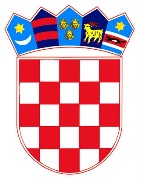     REPUBLIKA HRVATSKAMinistarstvo pravosuđaMJESEČNO IZVJEŠĆE O STANJU ZEMLJIŠNOKNJIŽNIH PREDMETA U OPĆINSKIM SUDOVIMA REPUBLIKE HRVATSKEza ožujak 2019.Sadržaj: I. UVOD	2II. PRIKAZ POSLOVANJA ZEMLJIŠNOKNJIŽNIH ODJELA OPĆINSKIH SUDOVA RH OD 1. DO 31. OŽUJKA 2019……………………………………………………………………... 3 III. KOEFICIJENT AŽURNOSTI I VRIJEME RJEŠAVANJA REDOVNIH ZK PREDMETA	10IV. POSTOTAK RIJEŠENIH REDOVNIH ZK PREDMETA U ODNOSU NA MJESEČNI PRILIV REDOVNIH ZK PREDMETA	15V. ZEMLJIŠNOKNJIŽNI ODJELI PREMA BROJU NERIJEŠENIH REDOVNIH ZK PREDMETA	19VI. ZEMLJIŠNOKNJIŽNI ODJELI S VIŠE OD 1.000 NERIJEŠENIH REDOVNIH ZK PREDMETA	20VII. PREGLED AKTIVNOSTI OPĆINSKOG GRAĐANSKOG SUDA U ZAGREBU	22VIII. PREGLED AKTIVNOSTI OPĆINSKOG SUDA U SPLITU	23IX. PREGLED AKTIVNOSTI OPĆINSKOG SUDA U NOVOM ZAGREBU	234X. STRUKTURA ZEMLJIŠNOKNJIŽNIH PREDMETA PREMA SLOŽENOSTI	……..25 XI. INTENZITET AKTIVNOSTI U ODNOSU NA PRETHODNI MJESEC	37XII. ELEKTRONIČKO POSLOVANJE U ZEMLJIŠNOKNJIŽNIM ODJELIMA OSRH	38XIII. PRAĆENJE AKTIVNOSTI ZEMLJIŠNOKNJIŽNIH ODJELA OD KOLOVOZA 2004. DO 31. OŽUJKA 2019.	39XIV. POPIS TABLICA, GRAFIKONA	44I. UVODDana 1. siječnja 2019. stupio je na snagu Zakon o područjima i sjedištima sudova (“Narodne novine” broj 67/18.) kojim je ustanovljena nova mreža županijskih, općinskih, trgovačkih i upravnih sudova te određena područja njihove nadležnosti i sjedišta u kojima će djelovati. Uz postojeća 22 općinska suda ustanovljeno je osam novih, te tako mreža općinskih sudova sada broji 30 općinskih sudova sa 108 zemljišnoknjižnih odjela. Kao novi sudovi ustanovljeni su Općinski sud u Crikvenici, Općinski sud u Đakovu, Općinski sud u Kutini, Općinski sud u Makarskoj, Općinski sud u Metkoviću, Općinski sud u Pazinu, Općinski sud u Sesvetama te Općinski sud u Vinkovcima s pripadajućim zemljišnoknjižnim odjelima.Poslovanje zemljišnoknjižnih odjela i dalje se prati kroz obvezu ispunjavanja stastističkih izvješća te primjenom metodologije određene od strane Ministarstva pravosuđa. Dana 1. studenog 2014. uvedena je nova metodologija praćenja poslovanja zemljišnoknjižnih odjela na način da se posebno prati rješavanje redovnih zemljišnoknjižnih predmeta (upisi), odnosno broj dana za njihovo rješavanje (cilj je do 10 dana) i rješavanje posebnih zemljišnoknjižnih postupaka koji obuhvaćaju prigovore, žalbe, pojedinačne ispravne postupke, prijedloge za povezivanje zemljišne knjige i knjige položenih ugovora te postupke obnove, osnivanja i dopune zemljišne knjige, a koji postupci imaju značaj raspravnih postupaka vezanih zakonskim rokovima za pojedina postupanja, te čije dovršenje se očekuje u razumnom roku.Poslovanje zemljišnoknjižnih odjela se prati kroz odgovarajuće izračune koeficijenta ažurnosti i broja dana potrebnih za rješavanje redovnih zemljišnoknjižnih predmeta, prikazom obuhvata rješavanja predmeta zaprimljenih u promatranom razdoblju (mjesecu) uz posebno izdvajanje zemljišnoknjižnih odjela kojima je za rješavanje predmeta potrebno duže od 90 dana kao i zemljišnoknjižnih odjela koji na kraju promatranog razdoblja (mjeseca) imaju više od 1.000 neriješenih redovnih zemljišnoknjižnih predmeta. Posebno se prate najveći sudovi u Republici Hrvatskoj u smislu broja neriješenih predmeta i broja dana za rješavanje zemljišnoknjižnih predmeta.  Od ožujka 2017., a donošenjem Pravilnika o tehničkim i drugim uvjetima elektroničkog poslovanja u zemljišnim knjigama („Narodne novine“ broj 119/15., 23/17. i 106/18.) kojim je pored postojeće mogućnosti izdavanja zemljišnoknjižnih izvadaka elektroničkim putem omogućeno i podnošenje prijedloga za upis (javnim bilježnicima i odvjetnicima), u okviru praćenja redovne statistike zemljišnoknjižnih odjela prati se i intenzitet elektroničkog poslovanja u zemljišnim knjigama primjenom statističkih podataka iz Zajedničkog informacijskog sustava zemljišnih knjiga i katastra (ZIS-a) odnosno One Stop Shop sustava kao podsustava ZIS-a. II. PRIKAZ POSLOVANJA ZEMLJIŠNOKNJIŽNIH ODJELA OPĆINSKIH SUDOVA RH OD 1. DO 31. OŽUJKA 2019.U ožujku 2019. Izdano je 101.117 zk izvadaka;Zaprimljeno je 46.972 zk predmeta (43.999 redovnih predmeta i 2.973 posebnih predmeta);Riješeno je 46.858 zk predmeta (44.064 redovnih predmeta i 2.794 posebnih predmeta);Ukupan broj neriješenih zk predmeta na razini Republike Hrvatske iznosi 72.197 zk predmeta, od čega broj redovnih neriješenih zk predmeta iznosi 46.668 zk predmeta, dok broj neriješenih zk predmeta u posebnim postupcima na razini Republike Hrvatske iznosi 25.529 zk predmeta.U odnosu na zaprimljene predmete, redovni zk predmeti čine 93,67 % ukupno zaprimljenih predmeta na razini Republike Hrvatske, dok posebni predmeti čine 6,33 % ukupno zaprimljenih predmeta. U odnosu na riješene predmete, redovni zk predmeti čine 94,04 % ukupno riješenih predmeta na razini Republike Hrvatske, dok 5,96 % otpada na posebne predmete. Neriješeni redovni predmeti čine 64,64 % ukupno neriješenih predmeta na razini Republike Hrvatske, dok taj postotak za posebne neriješene zk predmete iznosi 35,36 %. Usporedbom zaprimljenih i riješenih zk predmeta, u ožujku 2019. zemljišnoknjižni odjeli riješili su manje predmeta nego što su zaprimili. Tablica 1. daje prikaz izdanih zk izvadaka, zaprimljenih, riješenih i neriješenih zk predmeta, pojedinačno po zemljišnoknjižnim odjelima.Tablica 1. Tabelarni prikaz izdanih zk izvadaka, zaprimljenih, riješenih i neriješenih zk predmetaIzvor: Službeni podaci Ministarstva pravosuđa, ažurirano i obrađeno 9. travnja 2019.III. KOEFICIJENT AŽURNOSTI I VRIJEME RJEŠAVANJA REDOVNIH ZK PREDMETAU ožujku 2019. prosječno potrebno vrijeme za rješavanje redovnih zk predmeta je 21 radni dan.  Na razini Republike Hrvatske broj neriješenih redovnih predmeta manji je od mjesečnog priliva -0,99.Tablica 2. Prikaz svih zemljišnoknjižnih odjela s koeficijentom ažurnosti i potrebnim vremenom za rješavanje zk predmetaIzvor: Službeni podaci Ministarstva pravosuđa, ažurirano i obrađeno 9. travnja 2019.U tablici 3. grupirani su svi zemljišnoknjižni odjeli s obzirom na potrebno vrijeme za rješavanje zk predmeta. Tablica 3. Broj zemljišnoknjižnih odjela prema potrebnom vremenu za rješavanje zk predmetaIzvor: Službeni podaci Ministarstva pravosuđa, ažurirano i obrađeno 9. travnja 2019.U tablici 4. prikazani su zemljišnoknjižni odjeli kojima je za rješavanje zk predmeta potrebno duže od 90 dana. Tablica 4. Zemljišnoknjižni odjeli u kojima je trajanje rješavanje zk predmeta duže od 90 danaIzvor: Službeni podaci Ministarstva pravosuđa, ažurirano i obrađeno 9. travnja 2019.Iz tablice 4. proizlazi da u zemljišnoknjižnim odjelima s vremenom rješavanja dužim od 90 dana ukupan broj neriješenih redovnih zk predmeta iznosi 14.793, što s obzirom na ukupan broj neriješenih redovnih zk predmeta na razini Republike Hrvatske (46.668 zk predmeta) čini 31,70 % neriješenih redovnih zk predmeta.IV. POSTOTAK RIJEŠENIH REDOVNIH ZK PREDMETA U ODNOSU NA MJESEČNI PRILIV REDOVNIH ZK PREDMETAUzimajući u obzir broj riješenih redovnih zk predmeta u odnosu na mjesečni priliv, postotak riješenih redovnih zk predmeta prikazan je u tablici 5. Tablica 5. Postotak riješenih redovnih zk predmeta u odnosu na mjesečni priliv Izvor: Službeni podaci Ministarstva pravosuđa, ažurirano i obrađeno 9. travnja 2019.Za  ožujak 2019. proizlazi da: - 49 zk odjela riješilo je manje zk predmeta od mjesečnog priliva - 7 zk odjela riješilo je predmeta koliko su i zaprimili, odnosno broj riješenih zk predmeta odgovara visini mjesečnog priliva (ZKO Garešnica, Donji Lapac, Glina, Gvozd, Dvor, Pitomača, Orahovica). - 52 zk odjela riješilo je više predmeta od mjesečnog prilivaV. ZEMLJIŠNOKNJIŽNI ODJELI PREMA BROJU NERIJEŠENIH REDOVNIH ZK PREDMETAPrema podacima navedenim u tablici 6. prikazan je broj zemljišnoknjižnih odjela s obzirom na ukupan broj neriješenih redovnih zk predmeta (46.668 predmeta) te postotak istih. Tablica 6. Zemljišnoknjižni odjeli u odnosu na broj neriješenih redovnih zk predmetaIzvor: Službeni podaci Ministarstva pravosuđa, ažurirano i obrađeno 9. travnja 2019.U 16 zemljišnoknjižnih odjela općinskih sudova s više od 1.000 neriješenih redovnih zk predmeta nalazi se 33.114 predmeta, što je 70,96 % od ukupnog broja neriješenih redovnih zk predmeta svih zemljišnoknjižnih odjela u Republici Hrvatskoj. Grafikon 1. Postotak neriješenih redovnih zk predmeta po broju zemljišnoknjižnih odjela u ukupnom broju neriješenih redovnih zk predmetaIzvor: Službeni podaci Ministarstva pravosuđa, ažurirano i obrađeno 9. travnja 2019.VI. ZEMLJIŠNOKNJIŽNI ODJELI S VIŠE OD 1.000 NERIJEŠENIH REDOVNIH ZK PREDMETAU zemljišnoknjižnim odjelima s više od 1.000 neriješenih redovnih zk predmeta nalazi se 33.114 zk predmeta.Tablica 7. Prikaz zemljišnoknjižnih odjela s više od 1.000 neriješenih redovnih zk predmetaIzvor: Službeni podaci Ministarstva pravosuđa, ažurirano i obrađeno 9. travnja 2019.Grafikon 2. Broj neriješenih redovnih zk predmeta u zemljišnoknjižnim odjelima s više od 1.000 neriješenih redovnih zk predmeta u odnosu na protekli mjesecIzvor: Službeni podaci Ministarstva pravosuđa, ažurirano i obrađeno 9. travnja 2019.VII. PREGLED AKTIVNOSTI OPĆINSKOG GRAĐANSKOG SUDA U ZAGREBUOd 1. siječnja 2019. u okviru Općinskog građanskog suda u Zagrebu djeluje samo zemljišnoknjižni odjel Zagreb, dok su zemljišnoknjižni odjeli Dugo Selo, Sesvete i Sveti Ivan Zelina pripali novoosnovanom Općinskom sudu u Sesvetama. U ožujku 2019. zemljišnoknjižni odjel Zagreb izdao je 8.340 zk izvadaka, zaprimio 5.841 zk predmet, riješio 6.030 zk predmeta, broj neriješenih redovnih zk predmeta na dan 31. ožujka 2019. iznosi 4.425 zk predmeta dok broj neriješenih predmeta u posebnim postupcima na dan 31. ožujka 2019. iznosi 6.048 zk predmeta.U odnosu na broj neriješenih redovnih zk predmeta u veljači 2019. (4.646) proizlazi da je zemljišnoknjižni odjel Zagreb u ožujku 2019. imao 221 neriješeni redovni zk predmet manje nego u veljači 2019. U odnosu na ukupan broj neriješenih redovnih zk predmeta na razini Republike Hrvatske (46.668) broj neriješenih redovnih zk predmeta Općinskog građanskog suda u Zagrebu čini 9,48 %. Grafikon 3. Prikaz mjesečnog smanjenja/povećanja broja neriješenih redovnih zk predmeta ZKO ZagrebIzvor: Službeni podaci Ministarstva pravosuđa, ažurirano i obrađeno 9. travnja 2019.VIII. PREGLED AKTIVNOSTI  OPĆINSKOG SUDA U SPLITUOd 1. siječnja 2019. u okviru Općinskog suda u Splitu djeluju zemljišnoknjižni odjeli Split, Kaštel Lukšić, Omiš, Solin, Sinj, Stari Grad, Supetar i Trogir, dok su zemljišnoknjižni odjeli Imotski i Makarska pripali novoosnovanom Općinskom sudu u Makarskoj. Tablica  8. Stanje Općinskog suda u SplituIzvor: Službeni podaci Ministarstva pravosuđa, ažurirano i obrađeno 9. travnja 2019.U odnosu na ukupan broj neriješenih redovnih zk predmeta na razini Republike Hrvatske (46.668) broj neriješenih redovnih zk predmeta Općinskog suda u Splitu čini  33,37 %.Grafikon 4. Prikaz smanjenja/povećanja broja neriješenih redovnih zk predmeta OS u Splitu u odnosu na prošli mjesecIzvor: Službeni podaci Ministarstva pravosuđa, ažurirano i obrađeno 9. travnja 2019.IX. PREGLED AKTIVNOSTI OPĆINSKOG SUDA U NOVOM ZAGREBU Tablica 9. Stanje Općinskog suda u Novom ZagrebuIzvor: Službeni podaci Ministarstva pravosuđa, ažurirano i obrađeno 9. travnja 2019.U odnosu na ukupan broj neriješenih redovnih zk predmeta na razini Republike Hrvatske (46.668) broj neriješenih redovnih zk predmeta Općinskog suda u Novom Zagrebu  čini 1,15%.Grafikon 5. Prikaz smanjenja/povećanja broja neriješenih redovnih zk predmeta OS u Novom Zagrebu u odnosu na prošli mjesecIzvor: Službeni podaci Ministarstva pravosuđa, ažurirano i obrađeno 9. travnja 2019.X. STRUKTURA ZEMLJIŠNOKNJIŽNIH PREDMETA PREMA SLOŽENOSTIU ožujku 2019. na razini svih zemljišnoknjižnih odjela OSRH-a zaprimljeno je 626 prigovora, 127 žalbi, 1.409 pojedinačnih ispravnih postupaka, 137 prijedloga za povezivanje zemljišne knjige i knjige položenih ugovora te 379 prijedloga za obnovu, osnivanje i dopunu zemljišne knjige.Tablica 10. Zaprimljeni posebni zemljišnoknjižni predmetiIzvor: Službeni podaci Ministarstva pravosuđa, ažurirano i obrađeno 9. travnja 2019.U ožujku 2019. ukupno je riješeno 23.185 uknjižbi prava vlasništva, 2.791 uknjižba založnog prava, 544 prigovora, 70 žalbi, 1.448 pojedinačnih ispravnih postupaka, 163 prijedloga za povezivanje zemljišne knjige i knjige položenih ugovora te 366 prijedloga za obnovu, osnivanje i dopunu zemljišne knjige.Tablica 11. Riješeni zemljišnoknjižni predmeti – redovni i posebni zk predmetiIzvor: Službeni podaci Ministarstva pravosuđa, ažurirano i obrađeno 9. travnja 2019.Od ukupnog broja neriješenih redovnih zk predmeta na razini Republike Hrvatske (46.668), 31.622 zk predmeta odnosi se na uknjižbe prava vlasništva dok se 792 zk predmeta odnosi na uknjižbe založnog prava. Od ukupnog broja neriješenih posebnih zk predmeta na razini Republike Hrvatske (25.529), 5.030 zk predmeta se odnosi na prigovore, 1.158 zk predmeta se odnosi na žalbe, 11.465 zk predmeta se odnosi na pojedinačne ispravne postupke, 5.554 zk predmeta se odnosi na postupke povezivanja zemljišne knjige i knjige položenih ugovora dok se 385 zk predmeta odnosi na postupke obnove, osnivanja i dopune zemljišne knjige.Tablica 12. Neriješeni zemljišnoknjižni predmeti – redovni i posebni zk predmetiIzvor: Službeni podaci Ministarstva pravosuđa, ažurirano i obrađeno 9. travnja 2019.XI. INTENZITET AKTIVNOSTI U ODNOSU NA PRETHODNI MJESECU odnosu na veljaču 2019. intenzitet aktivnosti u ožujku 2019. povećan je u zaprimljenim predmetima za 9,45%, u riješenim zk predmetima povećan je za 7,98%, dok je u izdanim zk izvadcima povećan za 5,60%. Tijekom ožujka 2019. broj neriješenih redovnih zk predmeta povećao se za 73 zk predmeta (0,16%) te tako 31. ožujka 2019. broj neriješenih redovnih zk predmeta iznosi 46.668 zk predmeta.Grafikon 6. Usporedba aktivnosti u ožujku 2019. prema veljači 2019.Izvor: Službeni podaci Ministarstva pravosuđa, ažurirano i obrađeno 9. travnja 2019.XII. ELEKTRONIČKO POSLOVANJE U ZEMLJIŠNOKNJIŽNIM ODJELIMA OSRH-aU ožujku 2019. ukupno je izdano 5.963 zemljišnoknjižnih izvadaka te predano 420 prijedloga za upis elektroničkim putem. U odnosu na izdane zemljišnoknjižne izvatke, 3.558 zk izvadaka izdano je od strane građana u okviru sustava e-Građani, 1.798 zk izvadaka je izdano od strane javnih bilježnika, 565 zk izvadaka je izdano od strane odvjetnika dok su 42 zk izvadka izdana od strane sudova. Grafikon 7. Izdani zemljišnoknjižni izvadci elektroničkim putem, ožujak 2019.Izvor: Službeni podaci Ministarstva pravosuđa, ažurirano i obrađeno 9. travnja 2019.*Podaci o broju izdanih zemljišnoknjižnih izvadaka, ožujak 2019. preuzeti iz OSS statistike 9. travnja 2019.U odnosu na prijedloge za upis predane elektroničkim putem, a imajući u vidu ukupan broj analogno zaprimljenih predmeta (46.972) proizlazi da elektronički podneseni prijedlozi čine 0,89 % ukupno podnesenih prijedloga (elektronički + analogni).Grafikon  8. Prikaz elektronički predanih prijedloga za upis kroz mjesecIzvor: Službeni podaci Ministarstva pravosuđa, ažurirano i obrađeno 9. travnja  2019.XIII. PRAĆENJE AKTIVNOSTI ZEMLJIŠNOKNJIŽNIH ODJELA OD KOLOVOZA 2004. DO 31. OŽUJKA 2019.Od kolovoza 2004. do kraja ožujka 2019. neriješeni redovni zk predmeti smanjili su se za 87,02%, odnosno za 312.832 zk predmeta. U istom vremenskom razdoblju ukupno je zaprimljeno 7.171.553 zk predmeta, riješeno 7.483.266 zk predmeta te izdano 21.122.691 zk izvadka.Grafikon 9. Stanje neriješenih redovnih zk predmeta od kolovoza 2004. do 31. ožujka 2019.Izvor: Službeni podaci Ministarstva pravosuđa, ažurirano i obrađeno 9. travnja 2019.Tablica 13. Mjesečni prikaz zaprimljenih, riješenih i neriješenih zk predmeta te izdanih zk izvadaka od kolovoza 2004. do 31. ožujka 2019.XIV. POPIS TABLICA, GRAFIKONATablica 1. Tabelarni prikaz izdanih zk izvadaka, zaprimljenih, riješenih i neriješenih zk predmeta	4Tablica 2. Prikaz svih zemljišnoknjižnih odjela s koeficijentom ažurnosti i potrebnim vremenom za rješavanje zk predmeta	10Tablica 3. Broj zemljišnoknjižnih odjela prema potrebnom vremenu za rješavanje zk predmeta	14Tablica 4. Zemljišnoknjižni odjeli u kojima je trajanje rješavanja zk predmeta duže od 90 dana	…..…….14Tablica 5. Postotak riješenih redovnih zk predmeta u odnosu na mjesečni priliv 	15Tablica 6. Zemljišnoknjižni odjeli u odnosu na broj neriješenih redovnih zk predmeta	19Tablica 7. Prikaz zemljišnoknjižnih odjela s više od 1.000 neriješenih redovnih zk predmeta	20Tablica 8. Stanje Općinskog suda u Splitu	23Tablica 9. Stanje Općinskog suda u Novom Zagrebu	24Tablica 10. Zaprimljeni posebni zemljišnoknjižni predmeti………………………………………………….25Tablica 11. Riješeni zemljišnoknjižni predmeti-redovni i posebni zk predmeti……………………………29Tablica 12. Neriješeni zemljišnoknjižni predmeti-redovni i posebni zk predmeti	33Tablica 13. Mjesečni prikaz zaprimljenih, riješenih i neriješenih zk predmeta te izdanih zk izvadaka od kolovoza 2004. do 31. ožujka 2019..	40Grafikon 1. Postotak neriješenih redovnih zk predmeta po broju zemljišnoknjižnih odjela u ukupnom broju neriješenih redovnih zk predmeta	19Grafikon 2. Broj neriješenih redovnih zk predmeta u zemljišnoknjižnim odjelima s više od 1.000 neriješenih redovnih zk predmeta u odnosu na protekli mjesec 	21Grafikon 3. Prikaz mjesečnog smanjenja/povećanja broja neriješenih redovnih zk predmeta ZKO Zagreb	……………………….22 Grafikon 4. Prikaz smanjenja/povećanja broja neriješenih redovnih zk predmeta OS u Splitu u odnosu na prošli mjesec	23Grafikon 5. Prikaz smanjenja/povećanja broja neriješenih redovnih zk predmeta OS u Novom Zagrebu u odnosu na prošli mjesec	24Grafikon 6. Usporedba aktivnosti u ožujku 2019. prema veljači 2019..	37Grafikon 7. Izdani zemljišnoknjižni izvadci elektroničkim putem, ožujak 2019.	38Grafikon 8. Prikaz elektronički predanih prijedloga za upis kroz mjesec..	……..38 Grafikon 9. Stanje neriješenih redovnih zk predmeta od kolovoza 2004. do 31. ožujka 2019.	39OPĆINSKI SUDZK ODJELBROJ IZDANIH ZK
IZVADAKA
1ZAPRIMLJENO
ZK PREDMETA
2=3+4REDOVNI
PREDMETI
3POSEBNI 
PREDMETI
4RIJEŠENO
ZK PREDMETA
5=6+7REDOVNI
PREDMETI
6POSEBNI 
PREDMETI
7NERIJEŠENO
ZK PREDMETA
8=9+10REDOVNI
PREDMETI
9POSEBNI 
PREDMETI
10BJELOVARBJELOVAR1.418 552 543 9 535 523 12 58 49 9 BJELOVARČAZMA342 181 179 2 182 180 2 0 0 0 BJELOVARDARUVAR917 405 397 8 344 339 5 79 73 6 BJELOVARGAREŠNICA624 160 157 3 159 157 2 5 0 5 BJELOVARKRIŽEVCI769 363 343 20 414 394 20 150 129 21 BJELOVARPAKRAC415 199 189 10 202 190 12 22 17 5 BJELOVARUkupno4.485 1.860 1.808 52 1.836 1.783 53 314 268 46 CRIKVENICACRIKVENICA707 409 393 16 425 399 26 320 217 103 CRIKVENICANOVI VINODOLSKI433 133 131 2 133 132 1 78 16 62 CRIKVENICAKRK1.109 721 699 22 729 664 65 1.208 691 517 CRIKVENICARAB425 169 160 9 180 172 8 841 801 40 CRIKVENICASENJ259 137 135 2 135 134 1 15 2 13 CRIKVENICAUkupno2.933 1.569 1.518 51 1.602 1.501 101 2.462 1.727 735 ČAKOVECČAKOVEC4.335 808 788 20 1.001 987 14 1.252 1.111 141 ČAKOVECPRELOG1.138 237 230 7 239 229 10 11 3 8 ČAKOVECUkupno5.473 1.045 1.018 27 1.240 1.216 24 1.263 1.114 149 DUBROVNIKDUBROVNIK2.290 928 678 250 851 784 67 3.350 1.854 1.496 DUBROVNIKKORČULA434 188 168 20 210 187 23 885 584 301 DUBROVNIKBLATO171 93 84 9 113 106 7 777 603 174 DUBROVNIKUkupno2.895 1.209 930 279 1.174 1.077 97 5.012 3.041 1.971 ĐAKOVOĐAKOVO1.532 588 585 3 596 591 5 43 42 1 ĐAKOVONAŠICE619 412 409 3 419 416 3 8 6 2 ĐAKOVOUkupno2.151 1.000 994 6 1.015 1.007 8 51 48 3 OPĆINSKI SUDZK ODJELBROJ IZDANIH ZK
IZVADAKA
1ZAPRIMLJENO
ZK PREDMETA
2=3+4REDOVNI
PREDMETI
3POSEBNI 
PREDMETI
4RIJEŠENO
ZK PREDMETA
5=6+7REDOVNI
PREDMETI
6POSEBNI 
PREDMETI
7NERIJEŠENO
ZK PREDMETA
8=9+10REDOVNI
PREDMETI
9POSEBNI 
PREDMETI
10GOSPIĆGOSPIĆ790 225 216 9 176 174 2 174 68 106 GOSPIĆDONJI LAPAC48 21 17 4 21 17 4 13 6 7 GOSPIĆGRAČAC235 31 31 0 46 46 0 78 78 0 GOSPIĆKORENICA 387 63 62 1 84 81 3 38 32 6 GOSPIĆOTOČAC654 179 176 3 166 165 1 72 56 16 GOSPIĆUkupno2.114 519 502 17 493 483 10 375 240 135 KARLOVACKARLOVAC2.410 770 717 53 916 885 31 207 159 48 KARLOVACOZALJ398 129 100 29 108 73 35 105 93 12 KARLOVACSLUNJ383 131 131 0 111 111 0 55 55 0 KARLOVACVOJNIĆ180 60 54 6 40 40 0 191 191 0 KARLOVACOGULIN1.436 258 214 44 318 317 1 478 305 173 KARLOVACUkupno4.807 1.348 1.216 132 1.493 1.426 67 1.036 803 233 KOPRIVNICAKOPRIVNICA1.242 741 698 43 747 706 41 109 61 48 KOPRIVNICAĐURĐEVAC749 445 389 56 478 408 70 59 17 42 KOPRIVNICAUkupno1.991 1.186 1.087 99 1.225 1.114 111 168 78 90 KUTINAKUTINA713 323 318 5 321 321 0 415 4 411 KUTINANOVSKA387 214 208 6 199 198 1 112 34 78 KUTINAUkupno1.100 537 526 11 520 519 1 527 38 489 MAKARSKAMAKARSKA520 362 346 16 420 414 6 2.760 2.244 516 MAKARSKAIMOTSKI702 132 127 5 157 156 1 1.255 1.138 117 MAKARSKAUkupno1.222 494 473 21 577 570 7 4.015 3.382 633 METKOVIĆMETKOVIĆ530 226 224 2 199 198 1 68 41 27 METKOVIĆPLOČE169 50 50 0 37 37 0 40 30 10 METKOVIĆUkupno699 276 274 2 236 235 1 108 71 37 OPĆINSKI SUDZK ODJELBROJ IZDANIH ZK
IZVADAKA
1ZAPRIMLJENO
ZK PREDMETA
2=3+4REDOVNI
PREDMETI
3POSEBNI 
PREDMETI
4RIJEŠENO
ZK PREDMETA
5=6+7REDOVNI
PREDMETI
6POSEBNI 
PREDMETI
7NERIJEŠENO
ZK PREDMETA
8=9+10REDOVNI
PREDMETI
9POSEBNI 
PREDMETI
10NOVI ZAGREBNOVI ZAGREB1.505 1.299 1.230 69 1.217 1.127 90 673 147 526 NOVI ZAGREBJASTREBARSKO909 280 256 24 251 231 20 386 157 229 NOVI ZAGREBSAMOBOR860 443 422 21 395 386 9 393 139 254 NOVI ZAGREBZAPREŠIĆ923 409 380 29 400 390 10 275 96 179 NOVI ZAGREBUkupno4.197 2.431 2.288 143 2.263 2.134 129 1.727 539 1.188 OSIJEKOSIJEK2.1451.0881.08261.0991.08613947915OSIJEKBELI MANASTIR696 292 289 3 295 293 2 30 15 15 OSIJEKVALPOVO510 256 256 0 255 255 0 12 12 0 OSIJEKDONJI MIHOLJAC388 297 297 0 306 306 0 10 10 0 OSIJEKUkupno3.739 1.933 1.924 9 1.955 1.940 15 146 116 30 PAZINPAZIN402 192 187 5 209 203 6 54 14 40 PAZINBUJE469 512 504 8 395 378 17 286 185 101 PAZINBUZET227 78 75 3 90 90 0 51 30 21 PAZINLABIN545 313 306 7 309 305 4 116 72 44 PAZINPOREČ914 555 542 13 493 480 13 198 130 68 PAZINUkupno2.557 1.650 1.614 36 1.496 1.456 40 705 431 274 POŽEGAPOŽEGA1.297 560 539 21 602 568 34 322 256 66 POŽEGAUkupno1.297 560 539 21 602 568 34 322 256 66 PULAPULA1.958 1.309 1.274 35 1.329 1.289 40 63 32 31 PULAROVINJ704 446 425 21 448 426 22 21 9 12 PULAUkupno2.662 1.755 1.699 56 1.777 1.715 62 84 41 43 OPĆINSKI SUDZK ODJELBROJ IZDANIH ZK
IZVADAKA
1ZAPRIMLJENO
ZK PREDMETA
2=3+4REDOVNI
PREDMETI
3POSEBNI 
PREDMETI
4RIJEŠENO
ZK PREDMETA
5=6+7REDOVNI
PREDMETI
6POSEBNI 
PREDMETI
7NERIJEŠENO
ZK PREDMETA
8=9+10REDOVNI
PREDMETI
9POSEBNI 
PREDMETI
10RIJEKARIJEKA2.638 1.885 1.823 62 2.115 2.030 85 1.083 489 594 RIJEKAČABAR160 32 31 1 32 29 3 36 32 4 RIJEKADELNICE463 350 263 87 358 294 64 455 109 346 RIJEKAMALI LOŠINJ1.343 324 295 29 371 356 15 1.092 292 800 RIJEKAOPATIJA963 447 424 23 586 576 10 395 263 132 RIJEKAVRBOVSKO110 49 42 7 63 63 0 47 0 47 RIJEKAUkupno5.677 3.087 2.878 209 3.525 3.348 177 3.108 1.185 1.923 SESVETESESVETE1.699 618 593 25 694 667 27 512 430 82 SESVETEDUGO SELO660 289 281 8 272 262 10 200 184 16 SESVETESVETI IVAN ZELINA1.140 192 163 29 195 160 35 27 11 16 SESVETEVRBOVEC1.750 323 305 18 290 274 16 96 75 21 SESVETEUkupno5.249 1.422 1.342 80 1.451 1.363 88 835 700 135 SISAKSISAK1.823 627 608 19 580 526 54 216 153 63 SISAKPETRINJA772 325 313 12 327 321 6 40 7 33 SISAKGLINA69 147 125 22 135 125 10 72 6 66 SISAKHRV. KOSTAJNICA385 175 159 16 151 130 21 108 41 67 SISAKGVOZD344 78 54 24 63 54 9 68 2 66 SISAKDVOR226 78 54 24 78 54 24 78 15 63 SISAKUkupno3.619 1.430 1.313 117 1.334 1.210 124 582 224 358 SLAV. BRODSLAVONSKI BROD1.863 753 738 15 670 625 45 2.237 2.149 88 SLAV. BRODNOVA GRADIŠKA1.033 387 377 10 392 385 7 92 84 8 SLAV. BRODUkupno2.896 1.140 1.115 25 1.062 1.010 52 2.329 2.233 96 OPĆINSKI SUDZK ODJELBROJ IZDANIH ZK
IZVADAKA
1ZAPRIMLJENO
ZK PREDMETA
2=3+4REDOVNI
PREDMETI
3POSEBNI 
PREDMETI
4RIJEŠENO
ZK PREDMETA
5=6+7REDOVNI
PREDMETI
6POSEBNI 
PREDMETI
7NERIJEŠENO
ZK PREDMETA
8=9+10REDOVNI
PREDMETI
9POSEBNI 
PREDMETI
10SPLITSPLIT3.3711.6571.5531041.7621.5731898.1672.9575.210SPLITKAŠTEL LUKŠIĆ560 308 297 11 162 161 1 1.329 915 414 SPLITOMIŠ518 284 253 31 247 218 29 1.224 595 629 SPLITSOLIN963 295 260 35 394 365 29 1.618 1.098 520 SPLITSINJ1.056 556 539 17 285 284 1 3.283 3.099 184 SPLITSTARI GRAD201 214 212 2 194 193 1 1.536 1.402 134 SPLITSUPETAR631 300 258 42 222 201 21 4.610 3.373 1.237 SPLITTROGIR594 378 361 17 411 383 28 2.971 2.133 838 SPLITUkupno7.894 3.992 3.733 259 3.677 3.378 299 24.738 15.572 9.166 ŠIBENIKŠIBENIK1.818 1.169 1.111 58 1.093 1.042 51 1.422 1.282 140 ŠIBENIKTISNO288 211 180 31 216 173 43 108 73 35 ŠIBENIKDRNIŠ578 101 89 12 62 54 8 162 94 68 ŠIBENIKKNIN809 189 181 8 166 159 7 236 162 74 ŠIBENIKUkupno3.493 1.670 1.561 109 1.537 1.428 109 1.928 1.611 317 VARAŽDINVARAŽDIN1.879 838 782 56 673 628 45 1.028 893 135 VARAŽDINLUDBREG1.114 254 245 9 261 253 8 85 83 2 VARAŽDINNOVI MAROF2.139 331 240 91 336 239 97 93 29 64 VARAŽDINIVANEC587 332 291 41 297 281 16 322 274 48 VARAŽDINUkupno5.719 1.755 1.558 197 1.567 1.401 166 1.528 1.279 249 VELIKA GORICAVELIKA GORICA869 554 532 22 593 586 7 196 122 74 VELIKA GORICAIVANIĆ GRAD451 214 214 0 200 200 0 65 49 16 VELIKA GORICAUkupno1.320 768 746 22 793 786 7 261 171 90 VINKOVCIVINKOVCI1.123 615 597 18 613 596 17 150 90 60 VINKOVCIŽUPANJA1.025 308 306 2 300 297 3 44 28 16 VINKOVCIUkupno2.148 923 903 20 913 893 20 194 118 76 OPĆINSKI SUDZK ODJELBROJ IZDANIH ZK
IZVADAKA
1ZAPRIMLJENO
ZK PREDMETA
2=3+4REDOVNI
PREDMETI
3POSEBNI 
PREDMETI
4RIJEŠENO
ZK PREDMETA
5=6+7REDOVNI
PREDMETI
6POSEBNI 
PREDMETI
7NERIJEŠENO
ZK PREDMETA
8=9+10REDOVNI
PREDMETI
9POSEBNI 
PREDMETI
10VIROVITICAVIROVITICA990 433 374 59 438 379 59 3 3 0 VIROVITICAPITOMAČA407 125 77 48 125 77 48 1 1 0 VIROVITICASLATINA614 224 215 9 223 214 9 3 1 2 VIROVITICAORAHOVICA496 131 127 4 131 127 4 2 0 2 VIROVITICAUkupno2.507 913 793 120 917 797 120 9 5 4 VUKOVARVUKOVAR692 349 334 15 365 338 27 38 21 17 VUKOVARILOK115 126 123 3 122 121 1 20 17 3 VUKOVARUkupno807 475 457 18 487 459 28 58 38 20 ZADARZADAR2.262 1.906 1.725 181 1.453 1.290 163 2.590 2.323 267 ZADARBIOGRAD n/m567 312 287 25 408 384 24 1.107 1.045 62 ZADARBENKOVAC661 121 106 15 84 77 7 216 138 78 ZADAROBROVAC255 60 55 5 48 46 2 81 69 12 ZADARPAG319 377 329 48 301 252 49 1.719 1.481 238 ZADARUkupno4.064 2.776 2.502 274 2.294 2.049 245 5.713 5.056 657 ZAGREBZAGREB8.340 5.841 5.421 420 6.030 5.642 388 10.473 4.425 6.048 ZAGREBUkupno8.340 5.841 5.421 420 6.030 5.642 388 10.473 4.425 6.048 ZLATARZLATAR507 448 376 72 378 307 71 710 676 34 ZLATARDONJA STUBICA359 237 214 23 421 401 20 800 769 31 ZLATARKLANJEC555 83 79 4 88 82 6 24 23 1 ZLATARKRAPINA587 195 185 10 273 209 64 48 22 26 ZLATARPREGRADA469 129 122 7 189 180 9 51 39 12 ZLATARZABOK585 316 291 25 418 377 41 493 329 164 ZLATARUkupno3.062 1.408 1.267 141 1.767 1.556 211 2.126 1.858 268 UKUPNO SVI SUDOVIUKUPNO SVI SUDOVI101.117 46.972 43.999 2.973 46.858 44.064 2.794 72.197 46.668 25.529 OPĆINSKI SUDZK ODJELZAPRIMLJENO
ZK PREDMETANERIJEŠENI REDOVNI ZK PREDMETIKOEFICIJENT 
AŽURNOSTIPOTREBNO
VRIJEME
ZA RJEŠAVANJE ZK
PREDMETA U 
DANIMABJELOVARBJELOVAR552 49 0,092BJELOVARČAZMA181 0 0,000BJELOVARDARUVAR405 73 0,184BJELOVARGAREŠNICA160 0 0,000BJELOVARKRIŽEVCI363 129 0,367BJELOVARPAKRAC199 17 0,092BJELOVARUkupno1.860 268 0,143CRIKVENICACRIKVENICA409 217 0,5311CRIKVENICANOVI VINODOLSKI133 16 0,123CRIKVENICAKRK721 691 0,9620CRIKVENICARAB169 801 4,74100CRIKVENICASENJ137 2 0,010CRIKVENICAUkupno1.569 1.727 1,1023ČAKOVECČAKOVEC808 1.111 1,3829ČAKOVECPRELOG237 3 0,010ČAKOVECUkupno1.045 1.114 1,0722DUBROVNIKDUBROVNIK928 1.854 2,0042DUBROVNIKKORČULA188 584 3,1165DUBROVNIKBLATO93 603 6,48136DUBROVNIKUkupno1.209 3.041 2,5253ĐAKOVOĐAKOVO588 42 0,072ĐAKOVONAŠICE412 6 0,010ĐAKOVOUkupno1.000 48 0,051GOSPIĆGOSPIĆ225 68 0,306GOSPIĆDONJI LAPAC21 6 0,296GOSPIĆGRAČAC31 78 2,5253GOSPIĆKORENICA 63 32 0,5111GOSPIĆOTOČAC179 56 0,317GOSPIĆUkupno519 240 0,4610OPĆINSKI SUDZK ODJELZAPRIMLJENO
ZK PREDMETANERIJEŠENI REDOVNI ZK PREDMETIKOEFICIJENT 
AŽURNOSTIPOTREBNO
VRIJEME
ZA RJEŠAVANJE ZK
PREDMETA U 
DANIMAKARLOVACKARLOVAC770 159 0,214KARLOVACOZALJ129 93 0,7215KARLOVACSLUNJ131 55 0,429KARLOVACVOJNIĆ60 191 3,1867KARLOVACOGULIN258 305 1,1825KARLOVACUkupno1.348 803 0,6013KOPRIVNICAKOPRIVNICA741 61 0,082KOPRIVNICAĐURĐEVAC445 17 0,041KOPRIVNICAUkupno1.186 78 0,071KUTINAKUTINA323 4 0,010KUTINANOVSKA214 34 0,163KUTINAUkupno537 38 0,071MAKARSKAMAKARSKA362 2.244 6,20130MAKARSKAIMOTSKI132 1.138 8,62181MAKARSKAUkupno494 3.382 6,85144METKOVIĆMETKOVIĆ226 41 0,184METKOVIĆPLOČE50 30 0,6013METKOVIĆUkupno276 71 0,265NOVI ZAGREBNOVI ZAGREB1.299 147 0,112NOVI ZAGREBJASTREBARSKO280 157 0,5612NOVI ZAGREBSAMOBOR443 139 0,317NOVI ZAGREBZAPREŠIĆ409 96 0,235NOVI ZAGREBUkupno2.431 539 0,225OSIJEKOSIJEK1.088790,072OSIJEKBELI MANASTIR292 15 0,051OSIJEKVALPOVO256 12 0,051OSIJEKDONJI MIHOLJAC297 10 0,031OSIJEKUkupno1.933 116 0,061PAZINPAZIN192 14 0,072PAZINBUJE512 185 0,368PAZINBUZET78 30 0,388PAZINLABIN313 72 0,235PAZINPOREČ555 130 0,235PAZINUkupno1.650 431 0,265POŽEGAPOŽEGA560 256 0,4610POŽEGAUkupno560 256 0,4610PULAPULA1.309 32 0,021PULAROVINJ446 9 0,020PULAUkupno1.755 41 0,020OPĆINSKI SUDZK ODJELZAPRIMLJENO
ZK PREDMETANERIJEŠENI REDOVNI ZK PREDMETIKOEFICIJENT 
AŽURNOSTIPOTREBNO
VRIJEME
ZA RJEŠAVANJE ZK
PREDMETA U 
DANIMARIJEKARIJEKA1.885 489 0,265RIJEKAČABAR32 32 1,0021RIJEKADELNICE350 109 0,317RIJEKAMALI LOŠINJ324 292 0,9019RIJEKAOPATIJA447 263 0,5912RIJEKAVRBOVSKO49 0 0,000RIJEKAUkupno3.087 1.185 0,388SESVETESESVETE618 430 0,7015SESVETEDUGO SELO289 184 0,6413SESVETESVETI IVAN ZELINA192 11 0,061SESVETEVRBOVEC323 75 0,235SESVETEUkupno1.422 700 0,4910SISAKSISAK627 153 0,245SISAKPETRINJA325 7 0,020SISAKGLINA147 6 0,041SISAKHRV. KOSTAJNICA175 41 0,235SISAKGVOZD78 2 0,031SISAKDVOR78 15 0,194SISAKUkupno1.430 224 0,163SLAV. BRODSLAVONSKI BROD753 2.149 2,8560SLAV. BRODNOVA GRADIŠKA387 84 0,225SLAV. BRODUkupno1.140 2.233 1,9641SPLITSPLIT1.6572.9571,7837SPLITKAŠTEL LUKŠIĆ308 915 2,9762SPLITOMIŠ284 595 2,1044SPLITSOLIN295 1.098 3,7278SPLITSINJ556 3.099 5,57117SPLITSTARI GRAD214 1.402 6,55138SPLITSUPETAR300 3.373 11,24236SPLITTROGIR378 2.133 5,64119SPLITUkupno3.992 15.572 3,9082ŠIBENIKŠIBENIK1.169 1.282 1,1023ŠIBENIKTISNO211 73 0,357ŠIBENIKDRNIŠ101 94 0,9320ŠIBENIKKNIN189 162 0,8618ŠIBENIKUkupno1.670 1.611 0,9620OPĆINSKI SUDZK ODJELZAPRIMLJENO
ZK PREDMETANERIJEŠENI REDOVNI ZK PREDMETIKOEFICIJENT 
AŽURNOSTIPOTREBNO
VRIJEME
ZA RJEŠAVANJE ZK
PREDMETA U 
DANIMAVARAŽDINVARAŽDIN838 893 1,0722VARAŽDINLUDBREG254 83 0,337VARAŽDINNOVI MAROF331 29 0,092VARAŽDINIVANEC332 274 0,8317VARAŽDINUkupno1.755 1.279 0,7315VELIKA GORICAVELIKA GORICA554 122 0,225VELIKA GORICAIVANIĆ GRAD214 49 0,235VELIKA GORICAUkupno768 171 0,225VINKOVCIVINKOVCI615 90 0,153VINKOVCIŽUPANJA308 28 0,092VINKOVCIUkupno923 118 0,133VIROVITICAVIROVITICA433 3 0,010VIROVITICAPITOMAČA125 1 0,010VIROVITICASLATINA224 1 0,000VIROVITICAORAHOVICA131 0 0,000VIROVITICAUkupno913 5 0,010VUKOVARVUKOVAR349 21 0,061VUKOVARILOK126 17 0,133VUKOVARUkupno475 38 0,082ZADARZADAR1.906 2.323 1,2226ZADARBIOGRAD n/m312 1.045 3,3570ZADARBENKOVAC121 138 1,1424ZADAROBROVAC60 69 1,1524ZADARPAG377 1.481 3,9382ZADARUkupno2.776 5.056 1,8238ZAGREBZAGREB5.841 4.425 0,7616ZAGREBUkupno5.841 4.425 0,7616ZLATARZLATAR448 676 1,5132ZLATARDONJA STUBICA237 769 3,2468ZLATARKLANJEC83 23 0,286ZLATARKRAPINA195 22 0,112ZLATARPREGRADA129 39 0,306ZLATARZABOK316 329 1,0422ZLATARUkupno1.408 1.858 1,3228UKUPNO SVI SUDOVIUKUPNO SVI SUDOVI46.972 46.668 0,9921Broj dana za rješavanje zk predmetaBroj zemljišnoknjižnih odjela do 10 dana64od 11 do 30 dana23od 31 do 60 dana6od 61 do 90 dana7Više od 90 dana8Zemljišnoknjižni odjelUkupno zaprimljeno zk predmeta u ožujku 2019.Neriješeni redovni zk predmeti na dan 31.3.2019. Koeficijent ažurnosti Potrebno vrijeme za rješavanje zk predmeta u danima1. SUPETAR300 3.373 11,242362.IMOTSKI132 1.138 8,621813.STARI GRAD214 1.402 6,551384.BLATO93 603 6,481365.MAKARSKA362 2.244 6,201306.TROGIR378 2.133 5,641197.SINJ556 3.099 5,571178.RAB169 801 4,74100ZK ODJELZAPRIMLJENI REDOVNI ZK PREDMETIRIJEŠENI REDOVNI ZK PREDMETIPOSTOTAK 
(RIJEŠENI ZK PREDMETI
U ODNOSU NA
MJESEČNI PRILIV)SINJ539 284 53%KAŠTEL LUKŠIĆ297 161 54%DRNIŠ89 54 61%BENKOVAC106 77 73%OZALJ100 73 73%PLOČE50 37 74%VOJNIĆ54 40 74%ZADAR1.725 1.290 75%BUJE504 378 75%PAG329 252 77%SUPETAR258 201 78%VARAŽDIN782 628 80%GOSPIĆ216 174 81%ZLATAR376 307 82%HRV. KOSTAJNICA159 130 82%OBROVAC55 46 84%SLAVONSKI BROD738 625 85%SLUNJ131 111 85%DARUVAR397 339 85%OMIŠ253 218 86%SISAK608 526 87%KNIN181 159 88%METKOVIĆ224 198 88%POREČ542 480 89%VRBOVEC305 274 90%JASTREBARSKO256 231 90%STARI GRAD212 193 91%SAMOBOR422 386 91%NOVI ZAGREB1.230 1.127 92%ZK ODJELZAPRIMLJENI REDOVNI ZK PREDMETIRIJEŠENI REDOVNI ZK PREDMETIPOSTOTAK 
(RIJEŠENI ZK PREDMETI
U ODNOSU NA
MJESEČNI PRILIV)DUGO SELO281 262 93%IVANIĆ GRAD214 200 93%ČABAR31 29 94%OTOČAC176 165 94%ŠIBENIK1.111 1.042 94%KRK699 664 95%NOVSKA208 198 95%TISNO180 173 96%BJELOVAR543 523 96%IVANEC291 281 97%ŽUPANJA306 297 97%SVETI IVAN ZELINA163 160 98%ILOK123 121 98%SENJ135 134 99%SLATINA215 214 100%PRELOG230 229 100%NOVI MAROF240 239 100%VALPOVO256 255 100%LABIN306 305 100%VINKOVCI597 596 100%GAREŠNICA157 157 100%DONJI LAPAC17 17 100%GLINA125 125 100%GVOZD54 54 100%DVOR54 54 100%PITOMAČA77 77 100%ORAHOVICA127 127 100%ROVINJ425 426 100%OSIJEK1.0821.086100%PAKRAC189 190 101%ČAZMA179 180 101%NOVI VINODOLSKI131 132 101%KUTINA318 321 101%ĐAKOVO585 591 101%KOPRIVNICA698 706 101%PULA1.274 1.289 101%VUKOVAR334 338 101%SPLIT1.5531.573101%VIROVITICA374 379 101%BELI MANASTIR289 293 101%ZK ODJELZAPRIMLJENI REDOVNI ZK PREDMETIRIJEŠENI REDOVNI ZK PREDMETIPOSTOTAK 
(RIJEŠENI ZK PREDMETI
U ODNOSU NA
MJESEČNI PRILIV)CRIKVENICA393 399 102%NAŠICE409 416 102%NOVA GRADIŠKA377 385 102%PETRINJA313 321 103%ZAPREŠIĆ380 390 103%DONJI MIHOLJAC297 306 103%LUDBREG245 253 103%KLANJEC79 82 104%ZAGREB5.421 5.642 104%ĐURĐEVAC389 408 105%POŽEGA539 568 105%TROGIR361 383 106%RAB160 172 108%PAZIN187 203 109%VELIKA GORICA532 586 110%KORČULA168 187 111%RIJEKA1.823 2.030 111%DELNICE263 294 112%SESVETE593 667 112%KRAPINA185 209 113%KRIŽEVCI343 394 115%DUBROVNIK678 784 116%MAKARSKA346 414 120%BUZET75 90 120%MALI LOŠINJ295 356 121%IMOTSKI127 156 123%KARLOVAC717 885 123%ČAKOVEC788 987 125%BLATO84 106 126%ZABOK291 377 130%KORENICA 62 81 131%BIOGRAD n/m287 384 134%OPATIJA424 576 136%SOLIN260 365 140%PREGRADA122 180 148%OGULIN214 317 148%GRAČAC31 46 148%VRBOVSKO42 63 150%DONJA STUBICA214 401 187%Broj predmeta u raduBroj zk odjelaUkupan broj  neriješenih redovnih zk predmetaUdio u ukupnom broju redovnih neriješenih zk predmeta1001>1633.11470,96%801-100032.6095,59%401-80084.83710,36%101-400214.0418,66%0-100602.0674,43%Rbr.ZKOStanje neriješenih redovnih zk predmeta  na dan 31. ožujak 2019.Broj neriješenih redovnih zk predmeta u veljači 2019.Porast/
smanjenje neriješenih redovnih zk predmeta u odnosu na protekli mjesec1.ZAGREB4.425 4.646-221 2.SUPETAR3.373 3.31657 3.SINJ3.099 2.850249 4.SPLIT2.9572.995-38 5.ZADAR2.323 1.888435 6.MAKARSKA2.244 2.312-68 7.SLAVONSKI BROD2.149 2.034115 8.TROGIR2.133 2.155 -22 9.DUBROVNIK1.854 1.960-106 10.PAG1.481 1.405 76 11.STARI GRAD1.402 1.38319 12.ŠIBENIK1.282 1.21369 13.IMOTSKI1.138 1.167-29 14.ČAKOVEC1.111 1.304-193 15.SOLIN1.098 1.159-61 16.BIOGRAD n/m1.045 1.142-97 ZK ODJELBROJ IZDANIH ZK
IZVADAKAZAPRIMLJENO
ZK PREDMETARIJEŠENO
ZK PREDMETANERIJEŠENI REDOVNI ZK PREDMETINERIJEŠENI
REDOVNI ZK PREDMETI
PROŠLI MJ.POVEĆANJE/SMANJENJE
 ZAOSTATKASPLIT3.3711.6571.7622.9572.995-38 KAŠTEL LUKŠIĆ560 308 162 915 779136 OMIŠ518 284 247 595 56035 SOLIN963 295 394 1.098 1.159-61 SINJ1.056 556 285 3.099 2.850249 STARI GRAD201 214 194 1.402 1.38319 SUPETAR631 300 222 3.373 3.31657 TROGIR594 378 411 2.133 2.155 -22 Ukupno7.894 3.992 3.677 15.572 15.197375 ZK ODJELBROJ IZDANIH ZK
IZVADAKAZAPRIMLJENO
ZK PREDMETARIJEŠENO
ZK PREDMETANERIJEŠENI REDOVNI ZK PREDMETINERIJEŠENI
REDOVNI ZK PREDMETI
PROŠLI MJ.POVEĆANJE/ SMANJENJE
 ZAOSTATKANOVI ZAGREB1.505 1.299 1.217 147 44103 JASTREBARSKO909 280 251 157 13225 SAMOBOR860 443 395 139 200-61 ZAPREŠIĆ923 409 400 96 106-10 Ukupno4.197 2.431 2.263 539 48257 OPĆINSKI SUDZK ODJELPRIGOVORIŽALBEPOJEDINAČNI
ISPRAVNI
POSTUPCIPRIJEDLOZI ZA
POVEZIVANJE
ZK I KPUPOSTUPCI OBNOVE,
OSNIVANJA I 
DOPUNEBJELOVARBJELOVAR61200BJELOVARČAZMA00200BJELOVARDARUVAR12100BJELOVARGAREŠNICA20010BJELOVARKRIŽEVCI002000BJELOVARPAKRAC101000BJELOVARUkupno1033510CRIKVENICACRIKVENICA91430CRIKVENICANOVI VINODOLSKI11000CRIKVENICAKRK841001CRIKVENICARAB41400CRIKVENICASENJ10100CRIKVENICAUkupno2371931ČAKOVECČAKOVEC501500ČAKOVECPRELOG00700ČAKOVECUkupno502200DUBROVNIKDUBROVNIK13433900DUBROVNIKKORČULA002300DUBROVNIKBLATO60200DUBROVNIKUkupno14036400ĐAKOVOĐAKOVO01100ĐAKOVONAŠICE00200ĐAKOVOUkupno01300GOSPIĆGOSPIĆ10800GOSPIĆDONJI LAPAC01000GOSPIĆGRAČAC00000GOSPIĆKORENICA 10000GOSPIĆOTOČAC11100GOSPIĆUkupno32900KARLOVACKARLOVAC005300KARLOVACOZALJ102800KARLOVACSLUNJ00000KARLOVACVOJNIĆ60000KARLOVACOGULIN603800KARLOVACUkupno13011900OPĆINSKI SUDZK ODJELPRIGOVORIŽALBEPOJEDINAČNI
ISPRAVNI
POSTUPCIPRIJEDLOZI ZA
POVEZIVANJE
ZK I KPUPOSTUPCI OBNOVE,
OSNIVANJA I 
DOPUNEKOPRIVNICAKOPRIVNICA243700KOPRIVNICAĐURĐEVAC005600KOPRIVNICAUkupno249300KUTINAKUTINA00500KUTINANOVSKA00600KUTINAUkupno001100MAKARSKAMAKARSKA72610MAKARSKAIMOTSKI10400MAKARSKAUkupno821010METKOVIĆMETKOVIĆ10100METKOVIĆPLOČE00000METKOVIĆUkupno10100NOVI ZAGREBNOVI ZAGREB16712034NOVI ZAGREBJASTREBARSKO222000NOVI ZAGREBSAMOBOR101910NOVI ZAGREBZAPREŠIĆ542000NOVI ZAGREBUkupno331461134OSIJEKOSIJEK40100OSIJEKBELI MANASTIR11010OSIJEKVALPOVO00000OSIJEKDONJI MIHOLJAC00000OSIJEKUkupno51110PAZINPAZIN10013PAZINBUJE20240PAZINBUZET10200PAZINLABIN22210PAZINPOREČ60500PAZINUkupno1221163POŽEGAPOŽEGA101700POŽEGAUkupno101700PULAPULA224360PULAROVINJ174000PULAUkupno398360RIJEKARIJEKA31417100RIJEKAČABAR00000RIJEKADELNICE901700RIJEKAMALI LOŠINJ41210RIJEKAOPATIJA211614RIJEKAVRBOVSKO61000RIJEKAUkupno52752124OPĆINSKI SUDZK ODJELPRIGOVORIŽALBEPOJEDINAČNI
ISPRAVNI
POSTUPCIPRIJEDLOZI ZA
POVEZIVANJE
ZK I KPUPOSTUPCI OBNOVE,
OSNIVANJA I 
DOPUNESESVETESESVETE143800SESVETEDUGO SELO70100SESVETESVETI IVAN ZELINA001100SESVETEVRBOVEC101700SESVETEUkupno2233700SISAKSISAK101800SISAKPETRINJA001200SISAKGLINA002200SISAKHRV. KOSTAJNICA201400SISAKGVOZD002400SISAKDVOR102300SISAKUkupno4011300SLAV. BRODSLAVONSKI BROD301200SLAV. BRODNOVA GRADIŠKA50300SLAV. BRODUkupno801500SPLITSPLIT2863120SPLITKAŠTEL LUKŠIĆ20900SPLITOMIŠ511800SPLITSOLIN801000SPLITSINJ101600SPLITSTARI GRAD20000SPLITSUPETAR662600SPLITTROGIR211400SPLITUkupno541412420ŠIBENIKŠIBENIK2013700ŠIBENIKTISNO502600ŠIBENIKDRNIŠ00401ŠIBENIKKNIN10701ŠIBENIKUkupno2617402VARAŽDINVARAŽDIN72280261VARAŽDINLUDBREG01800VARAŽDINNOVI MAROF001300VARAŽDINIVANEC203810VARAŽDINUkupno93871261VELIKA GORICAVELIKA GORICA301900VELIKA GORICAIVANIĆ GRAD00000VELIKA GORICAUkupno301900VINKOVCIVINKOVCI701100VINKOVCIŽUPANJA20000VINKOVCIUkupno901100OPĆINSKI SUDZK ODJELPRIGOVORIŽALBEPOJEDINAČNI
ISPRAVNI
POSTUPCIPRIJEDLOZI ZA
POVEZIVANJE
ZK I KPUPOSTUPCI OBNOVE,
OSNIVANJA I 
DOPUNEVIROVITICAVIROVITICA000059VIROVITICAPITOMAČA104700VIROVITICASLATINA00900VIROVITICAORAHOVICA00400VIROVITICAUkupno1060059VUKOVARVUKOVAR31920VUKOVARILOK00300VUKOVARUkupno311220ZADARZADAR297126190ZADARBIOGRAD n/m202300ZADARBENKOVAC00200ZADAROBROVAC11000ZADARPAG801800ZADARUkupno408169190ZAGREBZAGREB9439768112ZAGREBUkupno9439768112ZLATARZLATAR113400ZLATARDONJA STUBICA221300ZLATARKLANJEC00400ZLATARKRAPINA10900ZLATARPREGRADA01600ZLATARZABOK201513ZLATARUkupno648113UKUPNO SVI SUDOVIUKUPNO SVI SUDOVI6261271.409137379OPĆINSKI SUDZK ODJELUKNJIŽBA
PRAVA VLASNIŠTVAUKNJIŽBA
ZALOŽNOG PRAVAPRIGOVORIŽALBEPOJEDINAČNI
ISPRAVNI
POSTUPCIPRIJEDLOZI ZA
POVEZIVANJE
ZK I KPUPOSTUPCI OBNOVE,
OSNIVANJA I 
DOPUNEBJELOVARBJELOVAR3032981210BJELOVARČAZMA124400200BJELOVARDARUVAR2401000400BJELOVARGAREŠNICA96820000BJELOVARKRIŽEVCI23711011720BJELOVARPAKRAC1251101200BJELOVARUkupno1.125631123730CRIKVENICACRIKVENICA204121421000CRIKVENICANOVI VINODOLSKI60610000CRIKVENICAKRK631332613800CRIKVENICARAB1442870010CRIKVENICASENJ74310000CRIKVENICAUkupno1.113824934810ČAKOVECČAKOVEC52347201200ČAKOVECPRELOG146700700ČAKOVECUkupno66954201900DUBROVNIKDUBROVNIK297524122400DUBROVNIKKORČULA1879001400DUBROVNIKBLATO105160100DUBROVNIKUkupno589624723900ĐAKOVOĐAKOVO1852312100ĐAKOVONAŠICE1351300200ĐAKOVOUkupno3203612300GOSPIĆGOSPIĆ173110100GOSPIĆDONJI LAPAC17030100GOSPIĆGRAČAC46000000GOSPIĆKORENICA 81100200GOSPIĆOTOČAC92100100GOSPIĆUkupno409340500KARLOVACKARLOVAC85431003100KARLOVACOZALJ460103400KARLOVACSLUNJ69200000KARLOVACVOJNIĆ40000000KARLOVACOGULIN126610000KARLOVACUkupno1.13539206500KOPRIVNICAKOPRIVNICA38042123620KOPRIVNICAĐURĐEVAC2027007000KOPRIVNICAUkupno582491210620OPĆINSKI SUDZK ODJELUKNJIŽBA
PRAVA VLASNIŠTVAUKNJIŽBA
ZALOŽNOG PRAVAPRIGOVORIŽALBEPOJEDINAČNI
ISPRAVNI
POSTUPCIPRIJEDLOZI ZA
POVEZIVANJE
ZK I KPUPOSTUPCI OBNOVE,
OSNIVANJA I 
DOPUNEKUTINAKUTINA1981200000KUTINANOVSKA87200100KUTINAUkupno2851400100MAKARSKAMAKARSKA3922212300MAKARSKAIMOTSKI90700100MAKARSKAUkupno4822912400METKOVIĆMETKOVIĆ381200100METKOVIĆPLOČE16400000METKOVIĆUkupno541600100NOVI ZAGREBNOVI ZAGREB44712675441024NOVI ZAGREBJASTREBARSKO1765401600NOVI ZAGREBSAMOBOR2303401710NOVI ZAGREBZAPREŠIĆ1542411710NOVI ZAGREBUkupno1.007189127741224OSIJEKOSIJEK4079750220OSIJEKBELI MANASTIR1552410010OSIJEKVALPOVO1072100000OSIJEKDONJI MIHOLJAC1091200000OSIJEKUkupno77815460230PAZINPAZIN1071240002PAZINBUJE15739102140PAZINBUZET32400000PAZINLABIN1312522000PAZINPOREČ2184451400PAZINUkupno645124215542POŽEGAPOŽEGA35246103120POŽEGAUkupno35246103120PULAPULA625942631100PULAROVINJ15224174010PULAUkupno7771184371110RIJEKARIJEKA6881493193393RIJEKAČABAR17000000RIJEKADELNICE8031102200RIJEKAMALI LOŠINJ1448001130RIJEKAOPATIJA2192336502RIJEKAVRBOVSKO12200000RIJEKAUkupno1.160185451571125OPĆINSKI SUDZK ODJELUKNJIŽBA
PRAVA VLASNIŠTVAUKNJIŽBA
ZALOŽNOG PRAVAPRIGOVORIŽALBEPOJEDINAČNI
ISPRAVNI
POSTUPCIPRIJEDLOZI ZA
POVEZIVANJE
ZK I KPUPOSTUPCI OBNOVE,
OSNIVANJA I 
DOPUNESESVETESESVETE23743751500SESVETEDUGO SELO11513100000SESVETESVETI IVAN ZELINA9411001800SESVETEVRBOVEC13212001600SESVETEUkupno578791754900SISAKSISAK30319205200SISAKPETRINJA110420400SISAKGLINA662001000SISAKHRV. KOSTAJNICA712102000SISAKGVOZD40100900SISAKDVOR351202200SISAKUkupno625297011700SLAV. BRODSLAVONSKI BROD25060204300SLAV. BRODNOVA GRADIŠKA2221210400SLAV. BRODUkupno47272304700SPLITSPLIT1.2001332863120SPLITKAŠTEL LUKŠIĆ1402110000SPLITOMIŠ11620001700SPLITSOLIN1922450700SPLITSINJ280400100SPLITSTARI GRAD102300100SPLITSUPETAR12319611300SPLITTROGIR191311201600SPLITUkupno2.3442555278620ŠIBENIKŠIBENIK467501004100ŠIBENIKTISNO1667304000ŠIBENIKDRNIŠ38100800ŠIBENIKKNIN85300021ŠIBENIKUkupno756611308921VARAŽDINVARAŽDIN2724330210261VARAŽDINLUDBREG174601700VARAŽDINNOVI MAROF1132001900VARAŽDINIVANEC2765001600VARAŽDINUkupno8355631630261VELIKA GORICAVELIKA GORICA2414321400VELIKA GORICAIVANIĆ GRAD106700000VELIKA GORICAUkupno3475021400VINKOVCIVINKOVCI27839401300VINKOVCIŽUPANJA1283910000VINKOVCIUkupno40678501300OPĆINSKI SUDZK ODJELUKNJIŽBA
PRAVA VLASNIŠTVAUKNJIŽBA
ZALOŽNOG PRAVAPRIGOVORIŽALBEPOJEDINAČNI
ISPRAVNI
POSTUPCIPRIJEDLOZI ZA
POVEZIVANJE
ZK I KPUPOSTUPCI OBNOVE,
OSNIVANJA I 
DOPUNEVIROVITICAVIROVITICA2179000059VIROVITICAPITOMAČA702104700VIROVITICASLATINA146700900VIROVITICAORAHOVICA86400400VIROVITICAUkupno519221060059VUKOVARVUKOVAR15536302040VUKOVARILOK47900010VUKOVARUkupno20245302050ZADARZADAR1.19595290116180ZADARBIOGRAD n/m36420302100ZADARBENKOVAC29300100ZADAROBROVAC29000000ZADARPAG12215941900ZADARUkupno1.739133414157180ZAGREBZAGREB2.1565871432588512ZAGREBUkupno2.1565871432588512ZLATARZLATAR17210313200ZLATARDONJA STUBICA15817211610ZLATARKLANJEC41300600ZLATARKRAPINA897108300ZLATARPREGRADA76501800ZLATARZABOK18819202802ZLATARUkupno724618317312UKUPNO SVI SUDOVIUKUPNO SVI SUDOVI23.1852.791544701.448163366OPĆINSKI SUDZK ODJELUKNJIŽBA
PRAVA VLASNIŠTVAUKNJIŽBA
ZALOŽNOG PRAVAPRIGOVORIŽALBEPOJEDINAČNI
ISPRAVNI
POSTUPCIPRIJEDLOZI ZA
POVEZIVANJE
ZK I KPUPOSTUPCI OBNOVE,
OSNIVANJA I 
DOPUNEBJELOVARBJELOVAR13031142BJELOVARČAZMA0000000BJELOVARDARUVAR28032000BJELOVARGAREŠNICA0000050BJELOVARKRIŽEVCI751301440BJELOVARPAKRAC10000500BJELOVARUkupno12619320132CRIKVENICACRIKVENICA10146143530CRIKVENICANOVI VINODOLSKI1604411350CRIKVENICAKRK68011133213093519CRIKVENICARAB7703117751620CRIKVENICASENJ20120100CRIKVENICAUkupno1.56946427313744519ČAKOVECČAKOVEC5642426794140ČAKOVECPRELOG4010610ČAKOVECUkupno56824277100150DUBROVNIKDUBROVNIK1.1793840623699440DUBROVNIKKORČULA584001228900DUBROVNIKBLATO6160112215182DUBROVNIKUkupno2.37938417571.1391242ĐAKOVOĐAKOVO19300100ĐAKOVONAŠICE2000200ĐAKOVOUkupno21300300GOSPIĆGOSPIĆ6715184610GOSPIĆDONJI LAPAC6031003GOSPIĆGRAČAC78000000GOSPIĆKORENICA 32050100GOSPIĆOTOČAC20291100GOSPIĆUkupno203368104813KARLOVACKARLOVAC1590004800KARLOVACOZALJ510001200KARLOVACSLUNJ32000000KARLOVACVOJNIĆ191000001KARLOVACOGULIN780603801KARLOVACUkupno5110609802KOPRIVNICAKOPRIVNICA2113320184KOPRIVNICAĐURĐEVAC120003930KOPRIVNICAUkupno3313359214OPĆINSKI SUDZK ODJELUKNJIŽBA
PRAVA VLASNIŠTVAUKNJIŽBA
ZALOŽNOG PRAVAPRIGOVORIŽALBEPOJEDINAČNI
ISPRAVNI
POSTUPCIPRIJEDLOZI ZA
POVEZIVANJE
ZK I KPUPOSTUPCI OBNOVE,
OSNIVANJA I 
DOPUNEKUTINAKUTINA4011039550KUTINANOVSKA1501006062KUTINAUkupno190210455112MAKARSKAMAKARSKA2.251216659183980MAKARSKAIMOTSKI59723471831230MAKARSKAUkupno2.84825213772141210METKOVIĆMETKOVIĆ170170500METKOVIĆPLOČE11243300METKOVIĆUkupno282213800NOVI ZAGREBNOVI ZAGREB864826687121170NOVI ZAGREBJASTREBARSKO931418160191NOVI ZAGREBSAMOBOR55411519103171NOVI ZAGREBZAPREŠIĆ5110694240271NOVI ZAGREBUkupno28519307135390184173OSIJEKOSIJEK31111230OSIJEKBELI MANASTIR3001950OSIJEKVALPOVO5000000OSIJEKDONJI MIHOLJAC0000000OSIJEKUkupno391121180PAZINPAZIN701606315PAZINBUJE82315237470PAZINBUZET8081507PAZINLABIN2615016230PAZINPOREČ4061723410PAZINUkupno16310615987422POŽEGAPOŽEGA1304104451POŽEGAUkupno1304104451PULAPULA30514210PULAROVINJ3030270PULAUkupno60816280RIJEKARIJEKA1592032861261313RIJEKAČABAR19010301RIJEKADELNICE38630520200RIJEKAMALI LOŠINJ5103310371580RIJEKAOPATIJA100372339153RIJEKAVRBOVSKO0019101134RIJEKAUkupno367297812475220711OPĆINSKI SUDZK ODJELUKNJIŽBA
PRAVA VLASNIŠTVAUKNJIŽBA
ZALOŽNOG PRAVAPRIGOVORIŽALBEPOJEDINAČNI
ISPRAVNI
POSTUPCIPRIJEDLOZI ZA
POVEZIVANJE
ZK I KPUPOSTUPCI OBNOVE,
OSNIVANJA I 
DOPUNESESVETESESVETE1761927320132SESVETEDUGO SELO950031120SESVETESVETI IVAN ZELINA6000500SESVETEVRBOVEC412341400SESVETEUkupno31821301040252SISAKSISAK7521724400SISAKPETRINJA20402900SISAKGLINA180006600SISAKHRV. KOSTAJNICA312706000SISAKGVOZD140106500SISAKDVOR240216000SISAKUkupno164431332400SLAV. BRODSLAVONSKI BROD73463108601SLAV. BRODNOVA GRADIŠKA42251002SLAV. BRODUkupno77665618603SPLITSPLIT2.49843745241.0592.2060SPLITKAŠTEL LUKŠIĆ922079232600SPLITOMIŠ42210901441810SPLITSOLIN82801076343568SPLITSINJ3.0365744682571SPLITSTARI GRAD868353519701SPLITSUPETAR2.25659130151.007200SPLITTROGIR1.239421581586611SPLITUkupno12.0692461.388563.9412.48111ŠIBENIKŠIBENIK1.2386935469302ŠIBENIKTISNO712302903ŠIBENIKDRNIŠ6111668019ŠIBENIKKNIN16911414753ŠIBENIKUkupno1.5397340141803777VARAŽDINVARAŽDIN3731323310030VARAŽDINLUDBREG59110100VARAŽDINNOVI MAROF90105940VARAŽDINIVANEC27131422840VARAŽDINUkupno71217395188110VELIKA GORICAVELIKA GORICA4706001400VELIKA GORICAIVANIĆ GRAD261000150VELIKA GORICAUkupno73160014150VINKOVCIVINKOVCI444504501VINKOVCIŽUPANJA9263220VINKOVCIUkupno5361134721OPĆINSKI SUDZK ODJELUKNJIŽBA
PRAVA VLASNIŠTVAUKNJIŽBA
ZALOŽNOG PRAVAPRIGOVORIŽALBEPOJEDINAČNI
ISPRAVNI
POSTUPCIPRIJEDLOZI ZA
POVEZIVANJE
ZK I KPUPOSTUPCI OBNOVE,
OSNIVANJA I 
DOPUNEVIROVITICAVIROVITICA0000000VIROVITICAPITOMAČA0000000VIROVITICASLATINA1000001VIROVITICAORAHOVICA0000020VIROVITICAUkupno1000021VUKOVARVUKOVAR6233830VUKOVARILOK5000300VUKOVARUkupno112331130ZADARZADAR2.32301244470218ZADARBIOGRAD n/m1.04503032900ZADARBENKOVAC9024112800ZADAROBROVAC43331600ZADARPAG7273756235800ZADARUkupno4.2284225472191218ZAGREBZAGREB1.534787886312.4142.1850ZAGREBUkupno1.534787886312.4142.1850ZLATARZLATAR2504421740ZLATARDONJA STUBICA38818202180ZLATARKLANJEC5010000ZLATARKRAPINA30102140ZLATARPREGRADA510001020ZLATARZABOK15291014191ZLATARUkupno8493192210271UKUPNO SVI SUDOVIUKUPNO SVI SUDOVI31.6227925.0301.15811.4655.554385Stanje ZK predmeta u OSRHKolovoz 2004.Rujan 2004.Listopad 2004.Studeni 2004.Prosinac 2004.Ukupno 2004.Zaprimljeno ZK predmeta27.38535.64933.77635.56443.292175.666Riješeno ZK  predmeta24.81648.89445.30948.17852.179219.376Broj Izdanih ZK izvadaka92.293131.993114.521122.715140.759602.281Ukupno neriješeno  (redovnih) ZK predmeta359.500351.632340.107335.617318.650318.650Stanje ZK predmeta u OSRHSiječanj2005.Veljača 2005.Ožujak 2005.Travanj 2005.Svibanj 2005.Lipanj 2005.Srpanj 2005.Kolovoz 2005.Rujan 2005.Listopad 2005.Studeni 2005.Prosinac 2005.Ukupno 2005.Zaprimljeno ZK predmeta31.39632.37639.67742.28539.72540.10336.69931.16938.90142.35340.78641.605457.075Riješeno ZK  predmeta45.38846.81451.57953.55649.71946.31036.08531.10350.43254.75552.91352.386571.040Broj Izdanih ZK izvadaka109.814123.388142.681146.813134.758121.870107.68899.386138.086140.121123.925124.2771.512.807Ukupno neriješeno (redovnih)  ZK predmeta304.637289.768278.921268.594258.780252.278257.373257.949249.913238.226225.470214.528214.528Stanje ZK predmeta u OSRHSiječanj2006.Veljača 2006.Ožujak 2006.Travanj 2006.Svibanj 2006.Lipanj 2006.Srpanj 2006.Kolovoz 2006.Rujan 2006.Listopad 2006.Studeni 2006.Prosinac 2006.Ukupno 2006.Zaprimljeno ZK predmeta40.09241.36452.61242.03747.65544.15241.35435.59842.05447.87248.63344.875528.298Riješeno ZK  predmeta47.44549.25957.68446.00355.59945.98838.10935.93851.12856.82757.71751.826593.523Broj Izdanih ZK izvadaka133.651147.501173.182133.540167.321133.868126.226117.478137.821151.903149.286122.2141.693.991Ukupno neriješeno (redovnih) ZK predmeta207.036198.881194.055190.183181.837179.862183.522183.266173.975165.020155.936149.214149.214Stanje ZK predmeta u OSRHSiječanj2007.Veljača 2007.Ožujak 2007.Travanj 2007.Svibanj 2007.Lipanj 2007.Srpanj 2007.Kolovoz 2007.Rujan 2007.Listopad 2007.Studeni 2007.Prosinac 2007.Ukupno 2007.Zaprimljeno ZK predmeta47.69947.27352.77545.95351.79639.47645.45739.00245.02648.32747.54839.883550.215Riješeno ZK  predmeta48.94847.40154.39850.14756.33841.42542.82738.07249.58051.81251.87543.473576.296Broj Izdanih ZK izvadaka147.699158.552174.943139.286167.359125.811138.524133.430145.892155.725150.207113.2171.750.645Ukupno neriješeno (redovnih) ZK predmeta147.971147.708146.085141.760136.838135.363138.306139.278134.809130.299125.971122.501122.501Stanje ZK predmeta u OSRHSiječanj2008.Veljača 2008.Ožujak 2008.Travanj 2008.Svibanj 2008.Lipanj 2008.Srpanj 2008.Kolovoz 2008.Rujan 2008.Listopad 2008.Studeni 2008.Prosinac 2008.Ukupno 2008.Zaprimljeno ZK predmeta44.60248.22046.47049.42843.53842.40345.45032.03045.55048.75445.81248.101540.358Riješeno ZK  predmeta48.22050.17849.39154.18446.36242.43139.82828.89551.60251.03648.30250.210560.639Broj Izdanih ZK izvadaka151.111167.283152.552168.949144.566133.635134.600113.603154.806154.760142.888131.4531.750.206Ukupno neriješeno (redovnih) ZK predmeta118.889116.693113.949108.815106.225106.197112.448115.414109.379108.383106.534105.123105.123Stanje ZK predmeta u OSRHSiječanj2009.Veljača 2009.Ožujak 2009.Travanj 2009.Svibanj 2009.Lipanj 2009.Srpanj 2009.Kolovoz 2009.Rujan 2009.Listopad 2009.Studeni 2009.Prosinac 2009.Ukupno 2009.Zaprimljeno ZK predmeta38.49645.49850.87244.59442.13038.47441.32930.39044.01143.98644.73247.619512.131Riješeno ZK  predmeta39.44344.95954.10648.40443.49938.50236.65029.18249.49746.38846.10747.989524.726Broj Izdanih ZK izvadaka125.349163.617163.802142.487131.641128.528132.037103.668139.166135.417144.180126.4641.636.356Ukupno neriješeno (redovnih) ZK predmeta104.406105.889103.76699.49699.05899.025103.402104.83199.34196.86695.55695.21795.217Stanje ZK predmeta u OSRHSiječanj2010.Veljača 2010.Ožujak 2010.Travanj 2010.Svibanj 2010.Lipanj 2010.Srpanj 2010.Kolovoz 2010.Rujan 2010.Listopad 2010.Studeni 2010.Prosinac 2010.Ukupno 2010.Zaprimljeno ZK predmeta35.07039.96648.67942.02442.66538.59039.54630.30140.09938.31642.80341.834480.096Riješeno ZK  predmeta37.46741.73953.70045.68444.74738.66136.88830.76244.64040.35444.01047.230506.113Broj Izdanih ZK izvadaka112.222145.706163.087134.986143.476116.990121.80896.610134.180124.296133.629114.3471.541.337Ukupno neriješeno (redovnih) ZK predmeta92.06991.02785.68782.12480.08880.01782.60082.54078.01375.58074.46269.13169.131Stanje ZK predmeta u OSRHSiječanj 2011.Veljača 2011.Ožujak 2011.Travanj 2011.Svibanj 2011.Lipanj 2011.Srpanj  2011.Kolovoz 2011.Rujan 2011.Listopad 2011.Studeni        2011.Prosinac2011.Ukupno 2011.Zaprimljeno ZK predmeta35.57639.94747.07939.64742.99337.16936.77930.45840.03140.80442.80843.608476.999Riješeno ZK  predmeta39.51842.18749.93040.96443.67337.91532.61828.26043.02741.51043.15843.491486.266Broj Izdanih ZK izvadaka120.520134.651155.746123.091132.232106.669107.88594.487127.347126.166130.097124.9391.484.138Ukupno neriješeno (redovnih) ZK predmeta65.11262.72159.17658.41757.16156.43760.28662.00959.06158.20057.54657.48457.484Stanje ZK predmeta u OSRHSiječanj 2012.Veljača 2012.Ožujak 2012.Travanj 2012.Svibanj 2012.Lipanj 2012.Srpanj  2012.Kolovoz 2012.Rujan 2012.Listopad 2012.Studeni        2012.Prosinac2012.UKUPNO2012.Zaprimljeno ZK predmeta41.27340.41545.10139.93843.07233.08637.37231.96036.30643.59442.43641.990476.543Riješeno ZK  predmeta40.78641.19345.55240.27644.30830.07431.74428.46039.10446.11845.81946.376479.810Broj Izdanih ZK izvadaka127.993119.146137.827122.474134.308102.274106.454101.790118.366139.823130.604118.2631.459.322Ukupno neriješeno (redovnih) ZK predmeta57.97157.32056.75556.65955.88958.89164.40867.91565.18262.64159.25254.85254.852Stanje ZK predmeta u OSRHSiječanj 2013.Veljača 2013.Ožujak 2013.Travanj 2013.Svibanj 2013.Lipanj 2013.Srpanj  2013.Kolovoz 2013.Rujan 2013.Listopad 2013.Studeni        2013.Prosinac2013.UKUPNO2013.Zaprimljeno ZK predmeta40.50640.92144.13144.29743.09739.23839.42226.78235.03639.871  37.22037.732472.413Riješeno ZK  predmeta44.71343.22845.12843.48742.65935.88837.56025.46339.23743.680  40.06837.607483.127Broj Izdanih ZK izvadaka131.588128.275134.918141.240139.942120.335109.16284.030113.070115.190 107.480100.9311.440.185Ukupno neriješeno (redovnih) ZK predmeta49.36347.05046.08446.89447.43150.69152.55653.78649.58845.757  42.93542.81042.810Stanje ZK predmeta u OSRHSiječanj 2014.Veljača2014.Ožujak2014.Travanj2014.Svibanj2014.Lipanj2014.Srpanj2014.Kolovoz2014.Rujan2014.Listopad 2014.Studeni        2014.Prosinac2014.UKUPNO 2014.Zaprimljeno ZK predmeta35.78937.10739.40937.86036.61032.56937.75325.77538.60739.51736.83840.255438.089Riješeno ZK  predmeta37.29237.14739.17237.90037.19330.00531.90222.89440.50841.33438.49740.366434.210Broj Izdanih ZK izvadaka122.356128.802141.958130.697118.557104.442112.33681.051117.964111.719107.04995.5631.372.494Ukupno neriješeno (redovnih) ZK predmeta40.01444.98945.20145.16144.57847.14252.96155.84253.94152.13939.91239.26239.262Stanje ZK predmeta u OSRHSiječanj        2015.Veljača              2015.Ožujak              2015.Travanj             2015.Svibanj            2015.Lipanj      2015.Srpanj  2015.Kolovoz 2015.Rujan      2015.Listopad 2015.Studeni        2015.Prosinac
2015.UKUPNO           2015.        Stanje ZK predmeta u OSRHSiječanj        2015.Veljača              2015.Ožujak              2015.Travanj             2015.Svibanj            2015.Lipanj      2015.Srpanj  2015.Kolovoz 2015.Rujan      2015.Listopad 2015.Studeni        2015.Prosinac
2015.UKUPNO           2015.        Zaprimljeno ZK predmeta34.28636.08744.74338.76637.50534.23437.47627.21337.74938.98339.27843.001449.321Riješeno ZK  predmeta34.32136.62444.07039.22837.62931.87033.19724.80740.47741.54342.99640.398447.160Broj Izdanih ZK izvadaka98.642111.801131.580119.135113.41998.15998.56676.456104.954104.702101.49489.6811.248.589Ukupno neriješeno  (redovnih) ZK predmeta38.97438.08538.32237.95536.36937.87141.56343.97541.50337.42833.24132.55132.551Stanje ZK predmeta u OSRHSiječanj2016.Veljača 2016.Ožujak       2016.Travanj       2016.Svibanj2016.Lipanj  2016.Srpanj2016.Kolovoz2016.Rujan2016.Listopad 2016.Studeni 2016.Prosinac2016.UKUPNO2016.Zaprimljeno ZK predmeta37.23944.78646.62944.09941.39536.694         35.91030.08148.55939.81642.37641.581489.165Riješeno ZK  predmeta36.65844.87845.58743.95037.60532.63929.83826.89250.62442.43644.30443.435478.846Broj Izdanih ZK izvadaka86.100110.180111.540102.92988.12884.80479.94773.505118.63590.21196.21684.6881.126.883Ukupno neriješeno (redovnih)  ZK predmeta31.96931.54333.04533.15835.38837.55747.12750.24047.99945.67543.77242.04742.047Stanje ZK predmeta u OSRHSiječanj
2017.Veljača
2017.Ožujak
2017.Travanj
2017.Svibanj
2017.Lipanj
2017.Srpanj
2017.Kolovoz
2017.Rujan
2017.Listopad
2017.Studeni
2017.Prosinac2017.UKUPNO2017.Zaprimljeno ZK  predmeta36.82040.77950.01340.60644.97038.88638.85233.56340.73346.47045.89339.992497.577Riješeno ZK predmeta40.63241.80848.01237.41844.62036.19732.57731.13644.70448.71347.74240.622494.181Broj izdanih ZK izvadaka87.469100.761114.29684.71497.51880.83977.87275.11388.79192.91988.22773.1491.061.668Ukupno neriješeno (redovnih) ZK predmeta38.91337.75339.20742.52842.33845.13050.86453.33549.59947.44345.81044.70944.709Stanje ZK predmeta u OSRHSiječanj2018.Veljača2018.Ožujak2018.Travanj2018.Svibanj2018.Lipanj2018.Srpanj2018.Kolovoz2018.Rujan2018.Listopad2018.Studeni2018.Prosinac2018.UKUPNO2018.Zaprimljeno ZK  predmeta43.09041.54647.85042.93543.52836.69339.43432.83539.46545.79545.18037.388495.739Riješeno ZK predmeta44.17242.75047.72741.74142.55436.69533.53131.13941.69648.12346.66839.069495.865Broj izdanih ZK izvadaka90.24093.368130.957124.058119.66684.99787.30282.83498.63192.06287.78065.1551.157.050Ukupno neriješeno(redovnih) ZK predmeta43.74142.77041.97143.34544.47145.11350.88352.33750.57648.56547.34946.43246.432Stanje ZK predmeta u OSRHSiječanj2019.Veljača2019.Ožujak2019.Sveupno od kolovoza 2004. do 31. ožujka 2019.Sveupno od kolovoza 2004. do 31. ožujka 2019.Zaprimljeno ZK predmeta41.98042.91646.972Zaprimljeno ZK predmeta7.171.553Riješeno ZK predmeta41.83443.39646.858Riješeno ZK predmeta7.483.266Broj izdanih ZK izvadaka87.86495.758101.117Broj izdanih zk izvadaka21.122.691Ukupno neriješeno (redovnih) zk predmeta47.09546.59546.668Smanjenje zaostatka ZK predmeta od kolovoza 2004. do 31. ožujka 2019.312.832